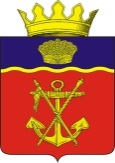                                       АДМИНИСТРАЦИЯКАЛАЧЕВСКОГО МУНИЦИПАЛЬНОГО РАЙОНАПОСТАНОВЛЕНИЕот 27.08. 2015г. № 825Об утверждении Порядка формирования, ведения и утвержденияведомственных перечней муниципальных услуг и работ,оказываемых и выполняемых муниципальнымиучреждениями Калачевского муниципального районаВ соответствии с пунктом 3.1 статьи 69.2 Бюджетного кодекса Российской Федерации, постановлением Правительства Российской Федерации от 26 февраля 2014 г. № 151 "О формировании и ведении базовых (отраслевых) перечней государственных и муниципальных услуг и работ, формировании, ведении и утверждении ведомственных перечней государственных услуг и работ, оказываемых и выполняемых федеральными государственными учреждениями, и об общих требованиях к формированию, ведению и утверждению ведомственных перечней государственных (муниципальных) услуг и работ, оказываемых и выполняемых государственными учреждениями субъектов Российской Федерации (муниципальными учреждениями)" постановляю:1. Утвердить прилагаемыйПорядок формирования, ведения и утверждения ведомственных перечней муниципальных услуг и работ, оказываемых и выполняемых муниципальными учреждениями Калачевского муниципального района (далее - Порядок).2. Структурным подразделениям администрации Калачевского муниципального района, осуществляющим функции и полномочия учредителя муниципальных бюджетных учреждений Калачевского муниципального района, а также полномочия главных распорядителей средств районного бюджета, в ведении которых находятся муниципальные казенные учреждения, в отношении которых принято решение о формировании муниципальных заданий, до 30 сентября 2015 г.:разработать и утвердить ведомственные перечни муниципальных  услуг и работ, оказываемых и выполняемых находящимися в их ведении муниципальными учреждениями Калачевского муниципального района в качестве основных видов деятельности (далее именуются - ведомственные перечни), в соответствии с базовыми (отраслевыми) перечнями государственных и муниципальных услуг и работ, утвержденными федеральными органами исполнительной власти, осуществляющими функции по выработке государственной политики и нормативно-правовому регулированию в установленных сферах деятельности. В случае отсутствия указанных базовых (отраслевых) перечней разработать и утвердить ведомственные перечни в течение 30 календарных дней со дня утверждения соответствующими федеральными органами исполнительной власти базовых (отраслевых) перечней;разработать и представить в установленном порядке главе администрации Калачевского муниципального района проекты постановлений о признании утратившими силу с 01 января 2016 г. нормативных правовых актов администрации Калачевского муниципального района об утверждении перечня муниципальных  услуг и работ, оказываемых и выполняемых муниципальными учреждениями, находящимися в ведении органов местного самоуправления Калачевского муниципального района в соответствии с основными видами деятельности.3. Установить, что Порядок формирования, ведения и утверждения ведомственных перечней муниципальных услуг и работ, оказываемых и выполняемых муниципальными учреждениями Калачевского муниципального района, утверждаемый пунктом 1 настоящего постановления, применяется при формировании муниципальных заданий на оказание муниципальных услуг и выполнение работ начиная с муниципальных заданий на 2016 год (на 2016 год и на плановый период 2017 и 2018 годов).4. Контроль за исполнением постановления оставляю за собой.5. Настоящее постановление подлежит официальному опубликованию.ГлаваадминистрацииКалачевского муниципального района 										С.А.ТюринУтвержденпостановлениемадминистрации Калачевскогомуниципального районаот 27.08.2015г.№ 825ПОРЯДОКФОРМИРОВАНИЯ, ВЕДЕНИЯ И УТВЕРЖДЕНИЯ ВЕДОМСТВЕННЫХ ПЕРЕЧНЕЙМУНИЦИПАЛЬНЫХ УСЛУГ И РАБОТ, ОКАЗЫВАЕМЫХ И ВЫПОЛНЯЕМЫХМУНИЦИПАЛЬНЫМИ УЧРЕЖДЕНИЯМИ КАЛАЧЕВСКОГО МУНИЦИПАЛЬНОГО РАЙОНА1. Настоящий Порядок устанавливает правила формирования, ведения и утверждения ведомственных перечней муниципальных услуг и работ в целях составления муниципальных заданий на оказание муниципальных услуг и выполнение работ, оказываемых и выполняемых муниципальными учреждениями Калачевского муниципального района в качестве основных видов деятельности.2. Ведомственные перечни муниципальных услуг и работ, оказываемых и выполняемых муниципальными учреждениями Калачевского муниципального района (далее - ведомственные перечни) формируются администрацией Калачевского муниципального района, отраслевыми структурными подразделениями администрации Калачевского муниципального района, осуществляющими функции и полномочия учредителя в части формирования и утверждения муниципального задания в отношении подведомственных муниципальных учреждений Калачевского муниципального района, оказывающих муниципальные услуги (выполняющих муниципальные работы) (далее - органы, осуществляющие полномочия учредителя), в соответствии с базовыми (отраслевыми) перечнями государственных и муниципальных услуг и работ, утвержденными федеральными органами исполнительной власти, осуществляющими функции по выработке государственной политики и нормативно-правовому регулированию в установленных сферах деятельности.3. Ведомственные перечни формируются и ведутся в соответствии с общими требованиями к формированию, ведению и утверждению ведомственных перечней государственных (муниципальных) услуг и работ, оказываемых и выполняемых государственными учреждениями субъектов Российской Федерации (муниципальными учреждениями), утвержденными постановлением Правительства Российской Федерации от 26 февраля 2014 г. N 151 "О формировании и ведении базовых (отраслевых) перечней государственных и муниципальных услуг и работ, формировании, ведении иутверждении ведомственных перечней государственных услуг и работ, оказываемых и выполняемых федеральными государственными учреждениями, и об общих требованиях к формированию, ведению и утверждению ведомственных перечней государственных (муниципальных) услуг и работ, оказываемых и выполняемых государственными учреждениями субъектов Российской Федерации (муниципальными учреждениями)".4. В ведомственные перечни включается в отношении каждой муниципальной услуги или работы следующая информация:наименование муниципальной услуги или работы с указанием кодов Общероссийского классификатора видов экономической деятельности, которым соответствует муниципальная услуга или работа;наименование органа, осуществляющего функции и полномочия учредителя;код органа, осуществляющего полномочия учредителя, в соответствии с реестром участников бюджетного процесса, а также отдельных юридических лиц, не являющихся участниками бюджетного процесса;наименование (я)муниципального учреждения (групп учреждений) и его(их) код в соответствии с реестром участников бюджетного процесса, а также отдельных юридических лиц, не являющихся участниками бюджетного процесса;содержание муниципальной услуги или работы;условия (формы) оказания муниципальной услуги или выполнения работы;вид деятельности муниципального учреждения (групп учреждений);категории потребителей муниципальной услуги или работы;наименования показателей, характеризующих качество и (или) объем муниципальной услуги (выполняемой работы);указание на бесплатность или платность муниципальной услуги или работы;реквизиты нормативных правовых актов, являющихся основанием для включения муниципальной услуги или работы в ведомственный перечень или внесения изменений в ведомственный перечень.5. Ведомственные перечни, сформированные в соответствии с настоящим Порядком, подлежат согласованию с комитетом бюджетно-финансовой политики и казначейства администрации Калачевского муниципального района. Сформированные и согласованные ведомственные перечни утверждаются постановлениями администрации Калачевского муниципального района.6. Утвержденные ведомственные перечни размещаются и ведутся органами, осуществляющими полномочия учредителя, в информационной системе, доступ к которой осуществляется через единый портал бюджетной системы Российской Федерации (www.budget.gov.ru) в информационно-коммуникационной сети Интернет, и на официальном сайте по размещению информации о государственных и муниципальных учреждениях в информационно-коммуникационной сети Интернет (www.bus.gov.ru) в порядке, установленном Министерством финансов Российской Федерации.ВОЛГОГРАДСКОЙ ОБЛАСТИ